Frøpakke: Blomster til bier og sommerfugle indeholder:Kornblomst, Solsikke, Kæmpejernurt, Morgenfrue, Nålepudeblomst, Lupin, Stolte kavalér, Ridderspore, Hestemynte. Se evt. Såvejledning i Bloggen for alle decemberdagene 2020. Link. 9 poser frø 224,- kr. (Bestil Blomster til bier og sommerfugle)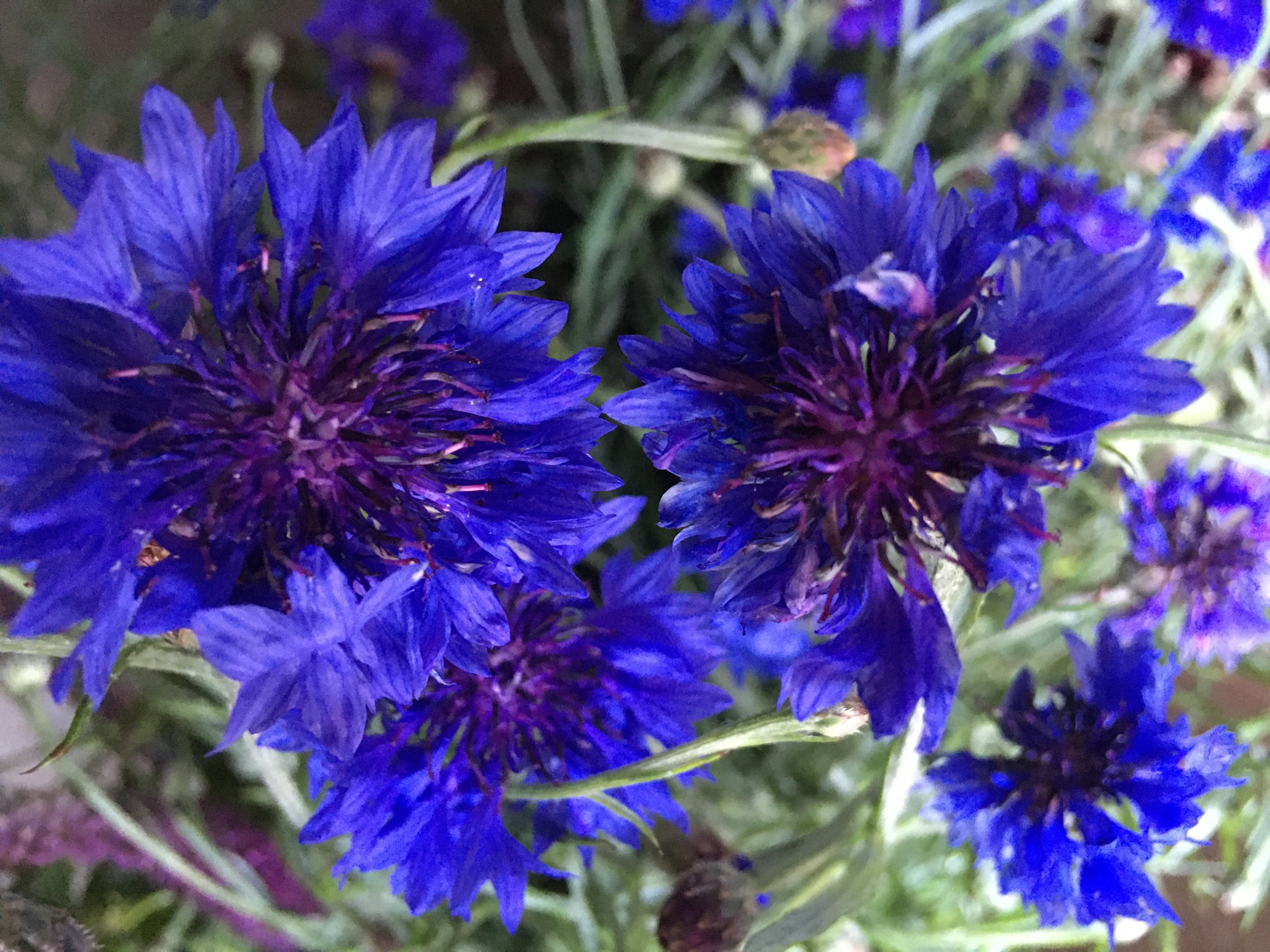 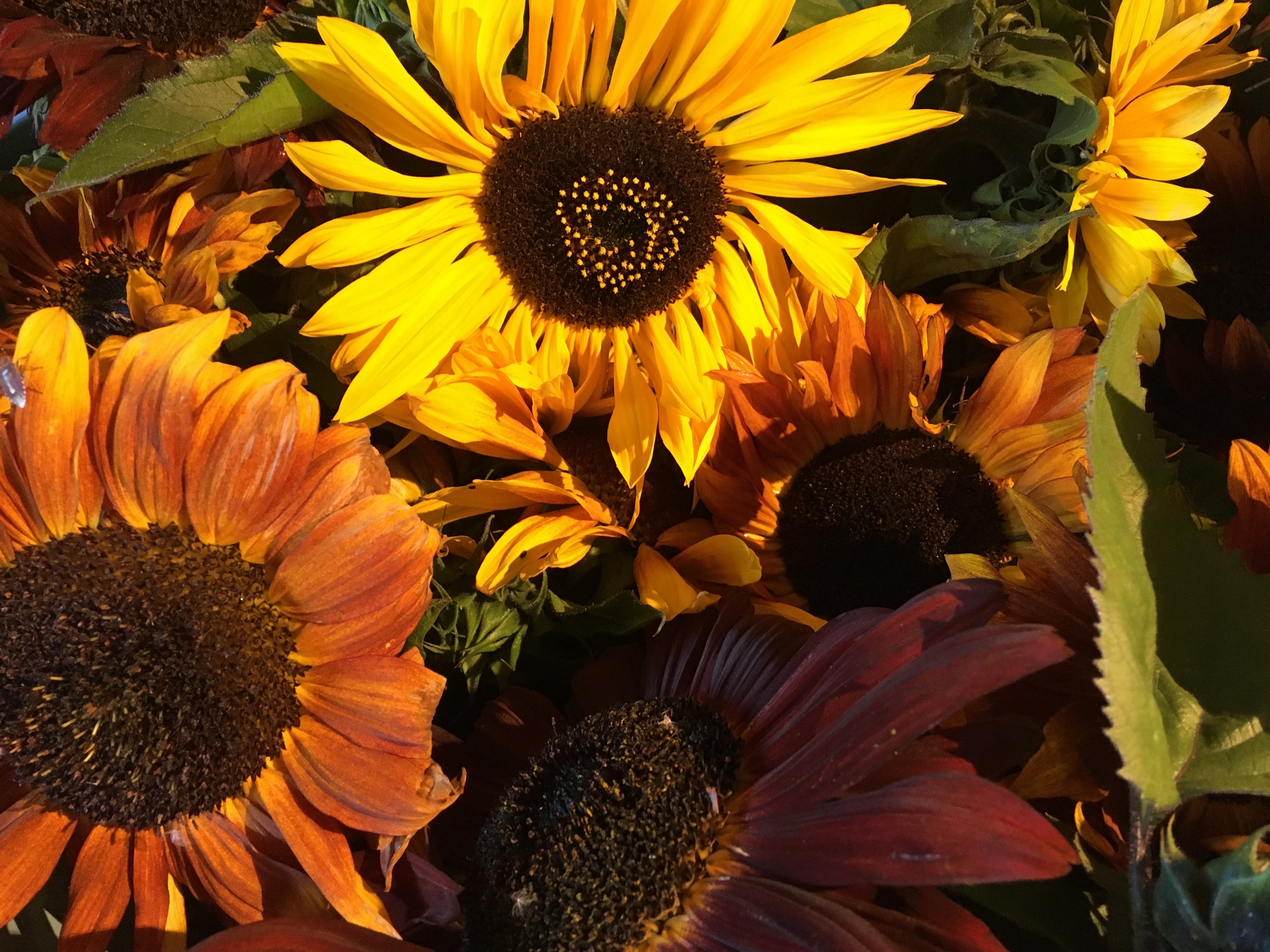 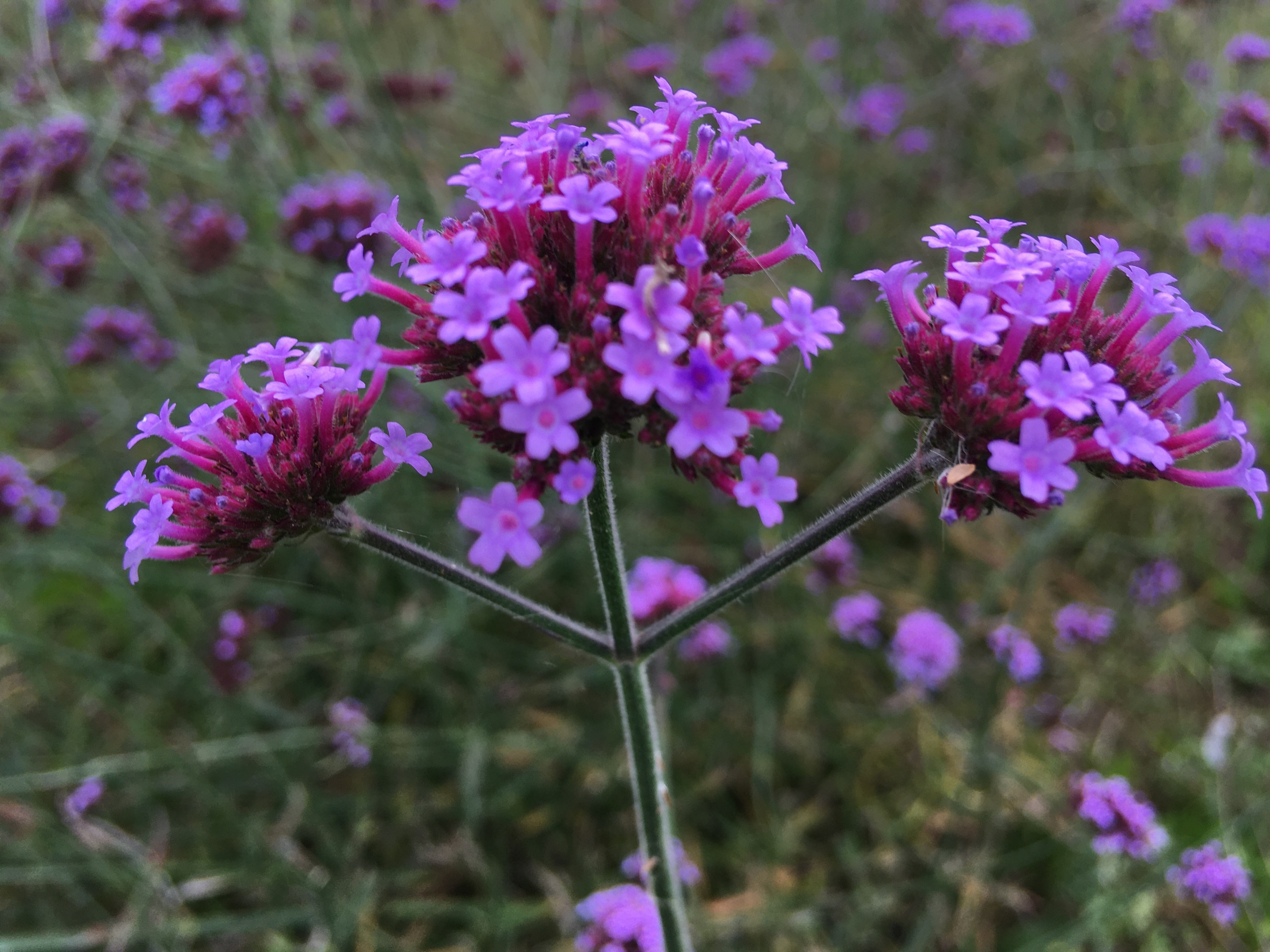 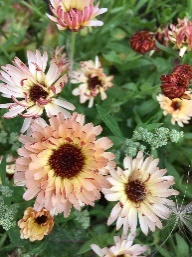 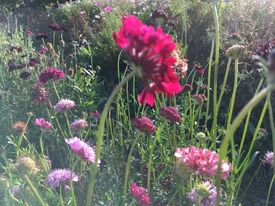 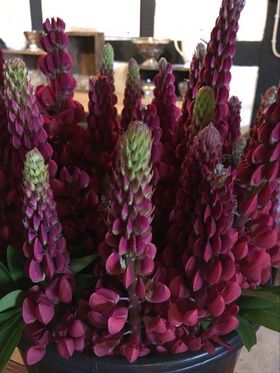 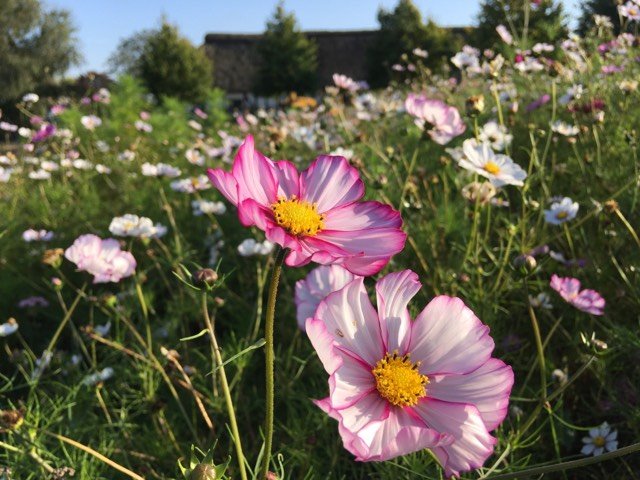 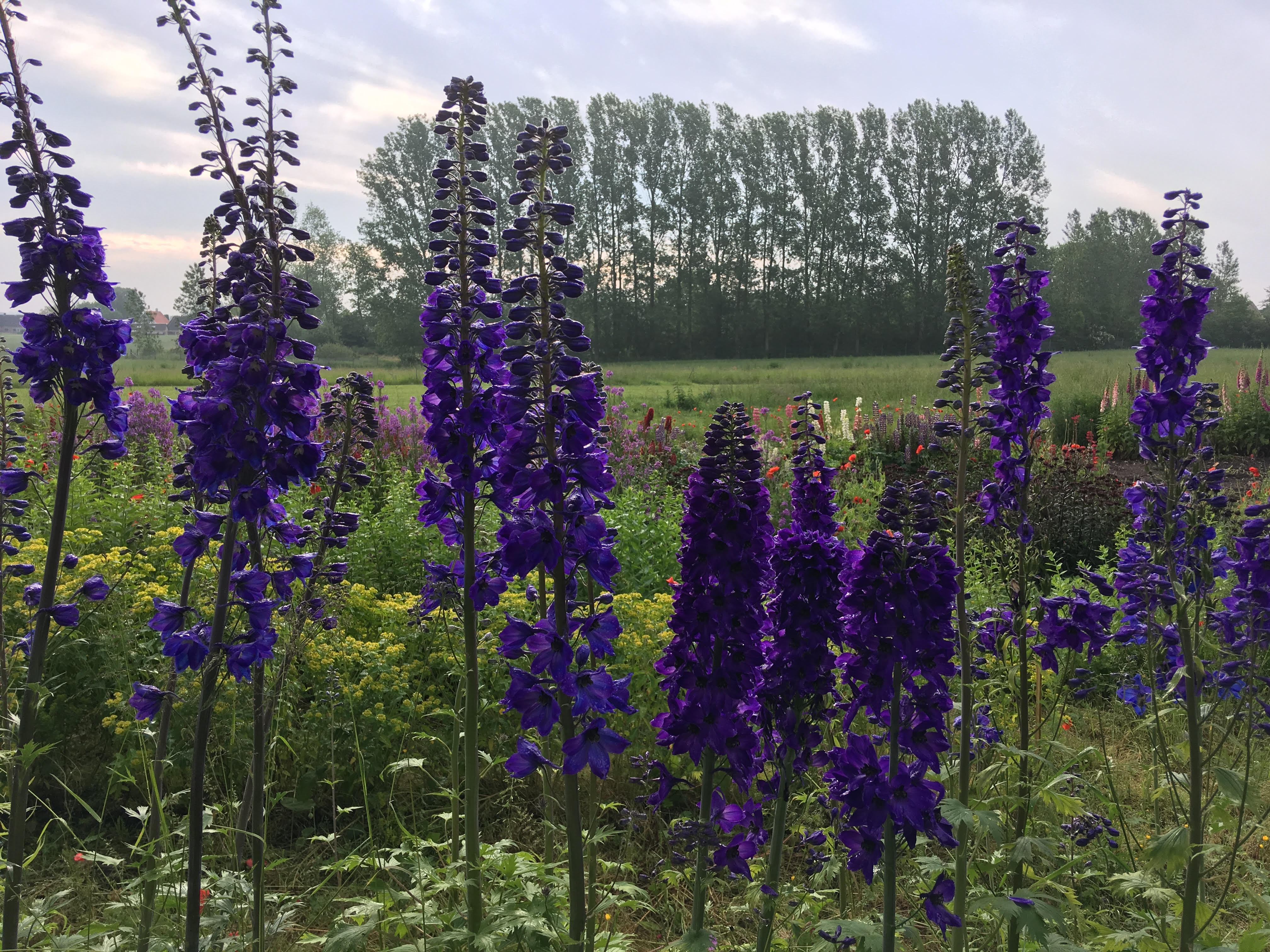 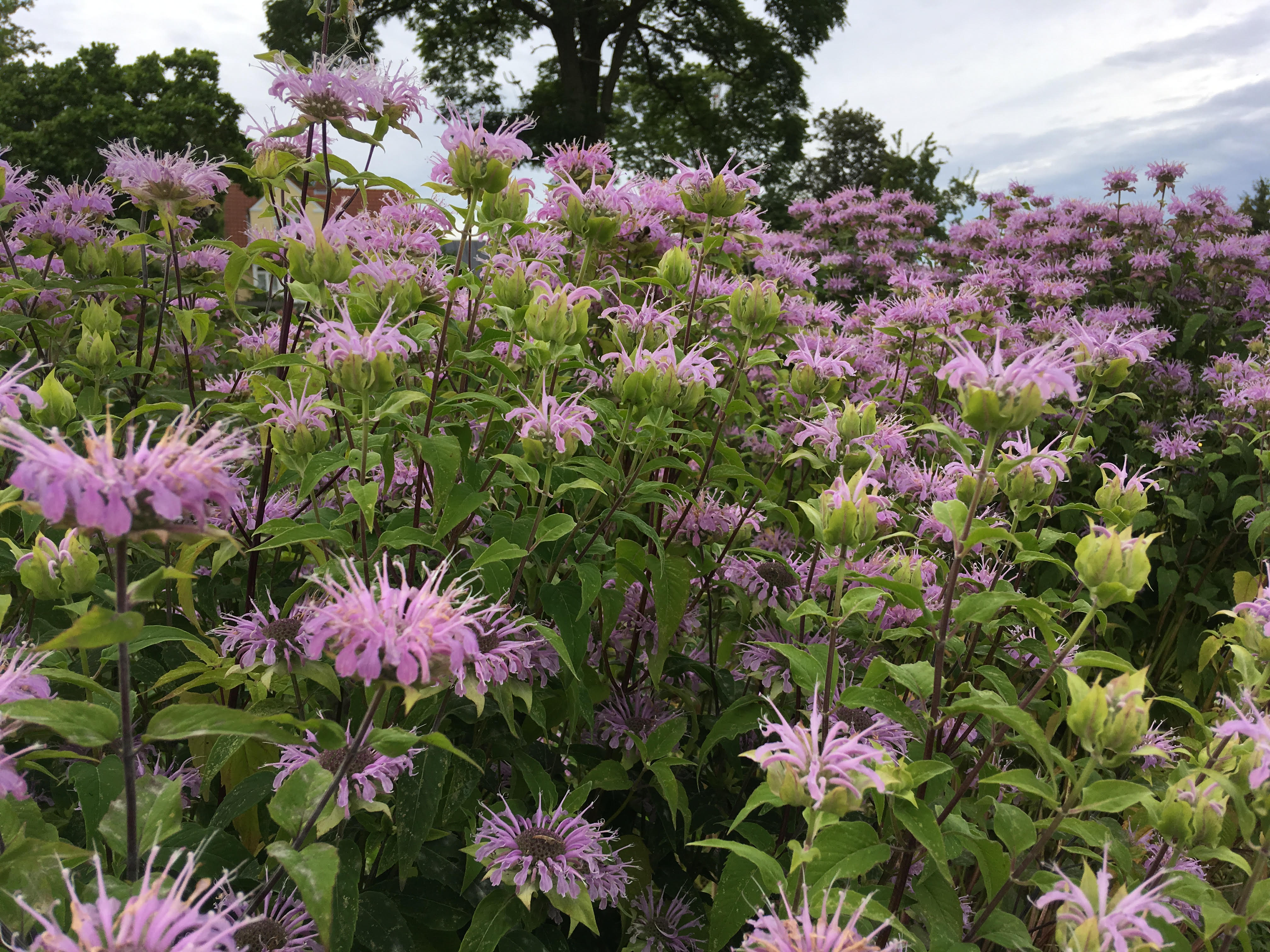 